                FLÅ KOMMUNE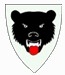                           ENHET HELSE                    Rus og psykisk helsetjeneste                FLÅ KOMMUNE                          ENHET HELSE                    Rus og psykisk helsetjeneste                FLÅ KOMMUNE                          ENHET HELSE                    Rus og psykisk helsetjeneste                FLÅ KOMMUNE                          ENHET HELSE                    Rus og psykisk helsetjenesteHENVENDELSE OM OPPFØLGING FRA RUS OG PSYKISK HELSETJENESTEHENVENDELSE OM OPPFØLGING FRA RUS OG PSYKISK HELSETJENESTEHENVENDELSE OM OPPFØLGING FRA RUS OG PSYKISK HELSETJENESTEHENVENDELSE OM OPPFØLGING FRA RUS OG PSYKISK HELSETJENESTEDato:Fra:Fra:Tlf.Gjelder:Navn:Fødselsnr:Tlf.Henvendelsen gjelder:Henvendelsen gjelder:Henvendelsen gjelder:Henvendelsen gjelder:Henvendelsen forutsetter at brukeren har samtykket til at rus og psykisk helse kan ta kontakt med vedkommende.Henvendelsen forutsetter at brukeren har samtykket til at rus og psykisk helse kan ta kontakt med vedkommende.Henvendelsen forutsetter at brukeren har samtykket til at rus og psykisk helse kan ta kontakt med vedkommende.Henvendelsen forutsetter at brukeren har samtykket til at rus og psykisk helse kan ta kontakt med vedkommende.Henvendelser tas opp i fagmøte hver onsdag morgen. Det blir da fordelt hvem som tar kontakt med søkere for videre kartlegging og tatt kontakt med bruker så fort som mulig.Henvendelser tas opp i fagmøte hver onsdag morgen. Det blir da fordelt hvem som tar kontakt med søkere for videre kartlegging og tatt kontakt med bruker så fort som mulig.Henvendelser tas opp i fagmøte hver onsdag morgen. Det blir da fordelt hvem som tar kontakt med søkere for videre kartlegging og tatt kontakt med bruker så fort som mulig.Henvendelser tas opp i fagmøte hver onsdag morgen. Det blir da fordelt hvem som tar kontakt med søkere for videre kartlegging og tatt kontakt med bruker så fort som mulig.